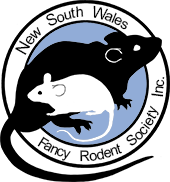  NSW Fancy Rodent Society Inc.ANNUAL GENERAL MEETING AGENDA14th December, 2021 7:30pmPass minutes from 2020 AGMPresidents Report – LaurenTreasurers Report – DianneSydney Royal Report – SteveACA Report – RachelBusinessThanks to the previous committeeNew CommitteePresidentVice-PresidentSecretaryTreasurerPublic OfficerGeneral Committee 	Fee Structure: Slight increase to membership fees: Single $40 (from $35), Family $60 (from $52.50). Class entry fee to stay at $2 for members and $5 for non-members. Increase to a blanket entry cost cap for members of $50 and no cap for non-members – JodiMembership Period Change – JodiUpdates to Club Constitution - LaurenIntroduction of Introductory Membership – LaurenSocial Media Person – LaurenYearly optional education/workshop sessions – LaurenWebsite Updates / Breeder Resources – LaurenShow Dates – JodiWorkshops 2022 – JodiSponsorship - JodiGeneral BusinessChanges to entriesDate for next AGM: 